Publicado en  el 24/08/2015 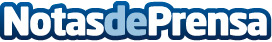 “Isla Bonita”, de F. Colomo, seleccionada para el FICSSDatos de contacto:Nota de prensa publicada en: https://www.notasdeprensa.es/isla-bonita-de-f-colomo-seleccionada-para-el_1 Categorias: Cine http://www.notasdeprensa.es